Утвержден приказомМинистерства промышленности и торговлиРеспублики Татарстанот _____________ г. № ______Норматив минимальной обеспеченности населения Республики Татарстанплощадью (количеством) стационарных торговых объектовУтвержден приказомМинистерства промышленности и торговлиРеспублики Татарстанот _____________ г. № ______Норматив минимальной обеспеченности населения Республики Татарстанплощадью (количеством) стационарных торговых объектов, в которых осуществляется продажа продовольственных товаровУтвержден приказомМинистерства промышленности и торговлиРеспублики Татарстанот _____________ г. № ______Норматив минимальной обеспеченности населения Республики Татарстанплощадью (количеством) нестационарных торговых объектовУтвержден приказомМинистерства промышленности и торговлиРеспублики Татарстанот _____________ г. № ______Норматив минимальной обеспеченности населения Республики Татарстанплощадью торговых мест, используемых для осуществления деятельности по продаже товаров на ярмарках и розничных рынкахУтвержден приказомМинистерства промышленности и торговлиРеспублики Татарстанот _____________ г. № ______Значения коэффициентов, используемых для расчета нормативов минимальной обеспеченности населения Республики Татарстан площадью торговых объектовМИНИСТЕРСТВОПРОМЫШЛЕННОСТИ И ТОРГОВЛИРЕСПУБЛИКИ ТАТАРСТАНТАТАРСТАН  РЕСПУБЛИКАСЫ  СӘНӘГАТЬ ҺӘМ СӘYДӘ МИНИСТРЛЫГЫПРИКАЗ__________г. КазаньБОЕРЫК№___________Об утверждении нормативов минимальной обеспеченности населения площадью торговых объектов по Республике ТатарстанВ целях реализации постановления Правительства Российской Федерации от     5 мая 2023 года № 704 «Об утверждении Правил установления субъектами Российской Федерации нормативов минимальной обеспеченности населения площадью торговых объектов и методики расчета нормативов минимальной обеспеченности населения площадью торговых объектов, а также о признании утратившими силу некоторых актов Правительства Российской Федерации», а также в соответствии с Постановлением Кабинета Министров Республики Татарстан от 24.03.2023 № 332 «О внесении изменений в постановление Кабинета Министров Республики Татарстан от 23.07.2007 № 324 «Вопросы Министерства промышленности и торговли Республики Татарстан»п р и к а з ы в а ю:1.Признать утратившим силу:приказ Министерства промышленности и торговли Республики Татарстан от 04.07.2023 №112-ОД «Об утверждении нормативов минимальной обеспеченности населения площадью торговых объектов по Республике Татарстан».приказ Министерства промышленности и торговли Республики Татарстан от 07.10.2016 №259-ОД «Об утверждении нормативов минимальной обеспеченности населения площадью торговых объектов по Республике Татарстан».2. Утвердить прилагаемые нормативы минимальной обеспеченности населения площадью торговых объектов по Республике Татарстан (далее – Нормативы).3. Рекомендовать органам местного самоуправления Республики Татарстан руководствоваться Нормативами при разработке документов территориального планирования, генеральных планов, республиканских и целевых программ развития торговли, а также схем размещения нестационарных объектов торговли, планов организации розничных рынков, ярмарок и иных форм розничной торговли на территории муниципальных образований. 4. Начальнику юридического отдела Ю.Ю.Кулагину представить Приказ на государственную регистрацию в Министерство юстиции Республики Татарстан не позднее 10 дней со дня его подписания.5. Начальнику сводного отдела Л.М.Кадыровой в срок не позднее 5 рабочих дней со дня регистрации разместить Приказ на сайте Министерства.6. Контроль за исполнением настоящего Приказа возложить на заместителя министра промышленности и торговли Республики Татарстан С.А.Этуса.Заместитель Премьер-министраРеспублики Татарстан – министр                         		                    О.В.КоробченкоНаименование муниципального района, городского округаНорматив минимальной обеспеченности населения Республики Татарстан площадью (количеством) стационарных торговых объектовРеспублика Татарстан11602городские округагородские округаг.Казань3805г.Набережные Челны1585муниципальные районымуниципальные районыАгрызский 101Азнакаевский168Аксубаевский77Актанышский81Алексеевский72Алькеевский53Альметьевский619Апастовский55Арский146Атнинский36Бавлинский96Балтасинский96Бугульминский292Буинский115Верхнеуслонский51Высокогорский166Дрожжановский60Елабужский248Заинский154Зеленодольский491Кайбицкий37Камско-Устьинский42Кукморский149Лаишевский189Лениногорский229Мамадышский117Менделеевский89Мензелинский78Муслюмовский55Нижнекамский804Новошешминский38Нурлатский152Пестречинский185Рыбно-Слободский70Сабинский88Сармановский99Спасский53Тетюшский59Тукаевский139Тюлячинский40Черемшанский52Чистопольский215Ютазинский57Наименование муниципального района, городского округаНорматив минимальной обеспеченности населения Республики Татарстан площадью (количеством) стационарных торговых объектов, в которых осуществляется продажа продовольственных товаровРеспублика Татарстан5201городские округагородские округаг.Казань1706г.Набережные Челны710муниципальные районымуниципальные районыАгрызский 45Азнакаевский75Аксубаевский35Актанышский36Алексеевский32Алькеевский24Альметьевский277Апастовский25Арский66Атнинский16Бавлинский43Балтасинский43Бугульминский131Буинский52Верхнеуслонский23Высокогорский75Дрожжановский27Елабужский111Заинский69Зеленодольский220Кайбицкий17Камско-Устьинский19Кукморский67Лаишевский85Лениногорский102Мамадышский52Менделеевский40Мензелинский35Муслюмовский25Нижнекамский360Новошешминский17Нурлатский68Пестречинский83Рыбно-Слободский31Сабинский40Сармановский44Спасский24Тетюшский26Тукаевский62Тюлячинский18Черемшанский24Чистопольский96Ютазинский26Наименование муниципального района, городского округаНорматив минимальной обеспеченности населения Республики Татарстан площадью (количеством) нестационарных торговых объектовРеспублика Татарстан2400городские округагородские округаг.Казань787г.Набережные Челны328муниципальные районымуниципальные районыАгрызский 21Азнакаевский35Аксубаевский16Актанышский17Алексеевский15Алькеевский11Альметьевский128Апастовский11Арский30Атнинский7Бавлинский20Балтасинский20Бугульминский60Буинский24Верхнеуслонский10Высокогорский34Дрожжановский12Елабужский51Заинский32Зеленодольский102Кайбицкий8Камско-Устьинский9Кукморский31Лаишевский39Лениногорский47Мамадышский24Менделеевский18Мензелинский16Муслюмовский11Нижнекамский166Новошешминский8Нурлатский31Пестречинский38Рыбно-Слободский14Сабинский18Сармановский21Спасский11Тетюшский12Тукаевский29Тюлячинский8Черемшанский11Чистопольский44Ютазинский12Наименование муниципального района, городского округаНорматив минимальной обеспеченности населения Республики Татарстан площадью (количеством) торговых мест, используемых для осуществления деятельности по продаже товаров на ярмарках и розничных рынкахРеспублика Татарстан160городские округагородские округаг.Казань52г.Набережные Челны22муниципальные районымуниципальные районыАгрызский 1Азнакаевский2Аксубаевский1Актанышский1Алексеевский1Алькеевский1Альметьевский9Апастовский1Арский2Атнинский1Бавлинский1Балтасинский1Бугульминский4Буинский2Верхнеуслонский1Высокогорский2Дрожжановский1Елабужский3Заинский2Зеленодольский7Кайбицкий1Камско-Устьинский1Кукморский2Лаишевский3Лениногорский3Мамадышский2Менделеевский1Мензелинский1Муслюмовский1Нижнекамский11Новошешминский1Нурлатский2Пестречинский3Рыбно-Слободский1Сабинский1Сармановский1Спасский1Тетюшский1Тукаевский2Тюлячинский1Черемшанский1Чистопольский3Ютазинский1Наименование коэффициентаЗначениеКоэффициент минимальной обеспеченности населения Республики Татарстан площадью (количеством) стационарных торговых объектов29Коэффициент минимальной обеспеченности населения Республики Татарстан площадью (количеством) стационарных торговых объектов, в которых осуществляется продажа продовольственных товаров13Коэффициент минимальной обеспеченности населения Республики Татарстан площадью (количеством) нестационарных торговых объектов6Коэффициент минимальной обеспеченности населения Республики Татарстан площадью (количеством) торговых мест, используемых для осуществления деятельности по продаже товаров на ярмарках и розничных рынках0,4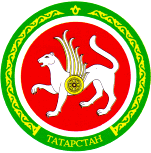 